國  立  清  華  大  學碩 士 論 文AIMS Fellows學位論文寫作說明與格式範本 AIMS Fellows Thesis Writing Instruction and Format Template系別 智慧製造跨院高階主管碩士在職學位學程學號姓名10XXXXX        王大明指導教授 XXX              博 士中 華 民 國   XXX   年   X   月國  立  清  華  大  學碩 士 論 文AIMS Fellows學位論文寫作說明與格式範本AIMS Fellows Thesis Writing Instruction and Format Template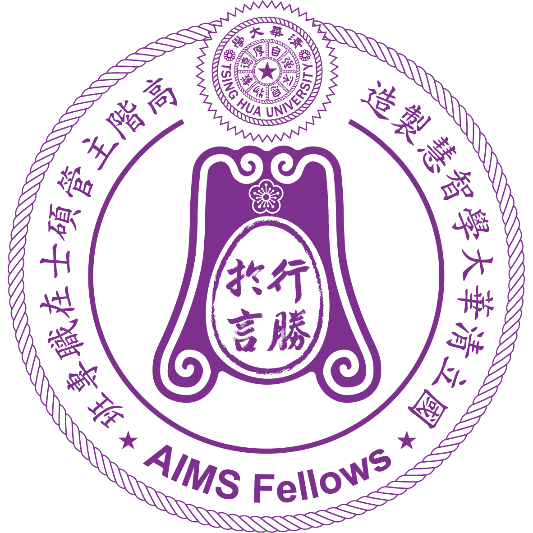 系別 智慧製造跨院高階主管碩士在職學位學程學號姓名10XXXXX        王大明指導教授 XXX              博 士中 華 民 國   XXX   年   X   月書背打印規格與範例 Appendix M: A Sample of the Spine